5. Відношення між поняттями.У процесі пізнання і практики досить часто доводиться з'ясовувати відношення між тим чи іншим поняттями. Знання відношення між поняттями дає змогу не змішувати одні поняття з другими, вбачати у поняттях як спільне, так і відмінне, правильно користуватися поняттями у практиці мислення.У логіці всі поняття поділяють на порівнянні і непорівнянні.Непорівнянними називаються такі поняття, котрі відображають настільки віддалені предмети, що в їхньому змісті й обсязі немає нічого спільного. Наприклад, поняття "метал" і "право", "атом" і "держава", "норма права" і "рослина", "крадіжка" і "невагомість" непорівнянні.Порівнянними називаються поняття, у змісті і обсязі яких наявне дещо спільне. Порівнянні є такі поняття: "право" і "мораль", "закон" і "указ", "договір" і "угода" тощо.Розділяючи поняття на порівнянні і непорівнянні, треба мати на увазі, що абсолютно непорівнянних понять взагалі немає. Будь-які два поняття, наприклад "право" і "місяць", мають не тільки відмінне, а й спільне. Таким спільним для них є логічна форма, яка дає змогу відносити їх до однієї й тієї ж форми мислення – поняття. Але якщо у логіці говорять про поняття порівнянні й непорівнянні, то мають на увазі зміст і обсяг понять, а не логічну форму.Порівнянні поняття бувають сумісні й несумісні.Сумісними називаються поняття, обсяг яких цілком або частково збігається. Зміст сумісних понять різний, але деякі ознаки їх можуть бути спільними.Несумісними називаються поняття, обсяг яких не збігається в жодній своїй частині. Зміст несумісних понять не тільки різний. Тут видові ознаки одного поняття виключають видові ознаки другого. Але родова ознака несумісних понять є спільною.Серед сумісних понять розрізняють три види відношень 1) відношення тотожності, 2) підпорядкування і 3) перехрещення.1. Відношення тотожностіТотожними називаються поняття, що відображають один і той же предмет. Обсяг тотожних понять збігається повністю, але зміст різний. Різними є не всі ознаки, а тільки специфічні, видові. Родова ж ознака тотожних понять є спільною. Наприклад, тотожними е такі поняття, як "Олесь Гончар" і "автор роману "Собор"". Обсяг цих понять є одним і тим же, він повністю збігається, зміст же цих понять дещо різний.Тотожними будуть також поняття "Аристотелева логіка" і "традиційна логіка", "стаття 154 КК України" і "стаття, що передбачає відповідальність за спекуляцію" тощо.Відношення між обсягами тотожних понять графічно зображають так (див. рис. 1). Обсяг поняття А і обсяг поняття В повністю збігаються.Зі сказаного випливає, що логіка не знає понять, у котрих, окрім обсягу, повністю збігався б зміст. Є поняття, які відображають один і той же предмет, але немає понять, зміст яких був би одним і тим же. Але в практиці мислення бувають випадки, коли під тотожними мислять поняття, що мають нібито однаковий зміст. Таке тлумачення тотожності понять є неправильним.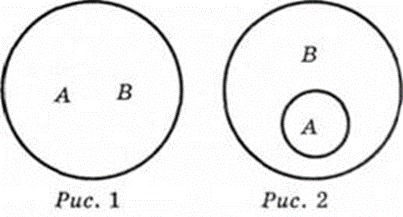 2. Відношення підпорядкуванняВідношення підпорядкування існує між такими поняттями, одне з яких входить як частина в обсяг другого.У відношенні підпорядкування перебувають, наприклад, поняття "право" і "державне право". Обсяг поняття "державне право" входить до обсягу поняття "право" як частина його обсягу. Обсяг поняття "право" ширше, ніж обсяг поняття "державне право".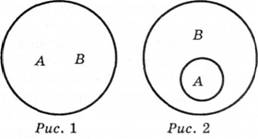 Поняття з більшим обсягом називається підпорядковуючим, а поняття з меншим обсягом – підпорядкованим. У нашому прикладі поняття "право" є підпорядковуючим, а поняття "державне право" – підпорядкованим. Графічно відношення підпорядкування зображають так (див. рис. 2). Коло В означає поняття підпорядковуюче, а коло А – підпорядковане, обсяг якого становить частину обсягу підпорядковуючого поняття В.З боку змісту між підпорядковуючим і підпорядкованим поняттями існує таке відношення: підпорядковане поняття включає до свого змісту всі ознаки, властиві підпорядковуючому поняттю, плюс ознаки, специфічні тільки для підпорядкованого поняття. Наприклад, до поняття "державне право" входять усі ознаки "права" і, крім того, ознаки, що характеризують його як право державне.Із цього випливає досить важливий висновок для пізнання: все, що утверджується про підпорядковуюче поняття, ми можемо утверджувати про підпорядковане поняття, тобто не можна мислити предмет, відображений у підпорядкованому понятті, без ознак, властивих підпорядковуючому поняттю. Так, говорячи про державне право, не можна забувати, що воно є право і, отже, має ознаки, властиві праву взагалі. У той же час не можна поширювати сказане про підпорядковане поняття на підпорядковуюче, оскільки специфічні ознаки підпорядкованого поняття не входить до змісту підпорядковуючого поняття.Відношення підпорядкування може бути як між двома загальними, так і між загальним та одиничним поняттями. Якщо відношення підпорядкування існують між загальними поняттями, то підпорядковуюче поняття називається родом або родовим поняттям, а підпорядковане – видом або видовим поняттям. Так, поняття "право" – це родове, а поняття "цивільне право" – видове; "угода" – це рід, а "договір" – вид.Якщо відношення підпорядкування існує між підпорядковуючим загальним і підпорядкованим одиничним поняттями, то підпорядковуюче поняття називається видом або видовим поняттям, а підпорядковане – індивідом (елементом сукупності). Так, відношення між поняттями "крадіжка" і "ця крадіжка" є відношення виду ("крадіжка") і індивіду ("ця крадіжка").Відношення підпорядкування – це найпоширеніший і найважливіший тип логічних відношень між поняттями; він перебуває в основі багатьох логічних операцій, наприклад, у визначенні понять, узагальненні та обмеженні понять, розподілу термінів у судженнях, у категоричному силогізмі, індукції тощо.3. Відношення перехрещенняПерехресними називаються поняття, обсяг яких тільки частково входить один в одного.Так, поняття "студент" і "відмінник" перехрещуються, оскільки частина обсягу поняття "студент" входить до обсягу поняття "відмінник", а частина поняття "відмінник" входить до обсягу поняття "новатор" і "лауреат", "свідок" і "родич", "адвокат" і "захисник" тощо.Графічно відношення між обсягами перехресних понять відображають так (див. рис. 3). Коло А позначає обсяг одного, а коло В – другого перехресного поняття. Із заштрихованої частини схеми видно, що обсяг перехресних понять у певній частині збігається. Щодо нашого прикладу це означає, що деякі студенти є відмінниками, а деякі відмінники – студентами.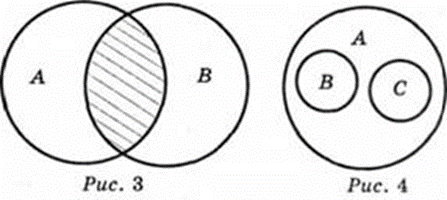 Зміст перехресних понять, за винятком родової ознаки, різний. Але видові ознаки не заперечують одна одну, навпаки, один і той же предмет може мати ознаки перехресних понять одночасно. Так, деякі люди в один і той же час є і студентами і відмінниками.Серед несумісних понять розрізняють три види відношень: 1) супідрядності, 2) суперечності та 3) протилежності.4. Відношення супідрядностіВідношення супідрядності існує між поняттями, які однаково входять до одного й того ж роду. Такі поняття називаються супідрядними.Наприклад, поняття "крадіжка" і "пограбування" супідрядні, оскільки вони є видами одного й того ж роду – "злочин проти особистої власності громадян". Супідрядними є також поняття "завдаток" і "застава", "хабар" і "халатність", "висилка" і "заслання".Супідрядні поняття відображають так (див. рис. 4). Велике коло А позначає обсяг родового поняття (наприклад, "злочин проти власності"), а малі кола В і С – обсяг супідрядних (видових) понять ("крадіжка" і "грабіж").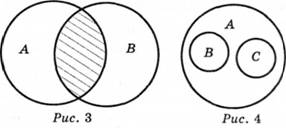 Обсяг супідрядних понять не збігається в жодній своїй частині. Це означає, що немає предметів, котрі входили б до обсягу двох супідрядних одночасно.Це положення логіки має важливе значення для кримінально-правової теорії та судової практики. Та чи інша конкретна суспільно небезпечна дія може бути кваліфікована тільки за якоюсь однією супідрядною статтею кодексу, наприклад, за статтею, що описує грабіж, а не за обома цими статтями одночасно.Зміст супідрядних понять в цілому відмінний, але, окрім родової ознаки, загальними можуть бути і деякі видові ознаки.5. Відношення суперечностіВідношення суперечності існує між такими двома поняттями, одне з яких має певні ознаки, а друге – ці ж ознаки заперечує, не стверджуючи якихось нових. Такі поняття називаються суперечливими.Прикладами суперечливих понять можна назвати такі: "винний" і "невинний", "осудний" і "неосудний", "законний" і "незаконний", "обґрунтований" і "необґрунтований", "злочинне" і "незлочинне", "каране" і "некаране" тощо.Відношення суперечності існує між негативним і відповідним позитивним поняттям. Змістом одного із суперечливих понять є сукупність певних ознак, а змістом другого – заперечення саме цих ознак.Так, змістом поняття "незаконний" є відсутність у предмета мислення тих ознак, котрі складають зміст поняття "законний".Обсяги суперечливих понять виключають одне одного. Один і той же предмет не може входити до обсягу обох суперечливих понять одночасно. Він може належати до класу тільки одного з них.Ці логічні положення покладено в основу багатьох кримінально-процесуальних вимог юридичного закону. Так, суд, розв'язуючи питання про вину звинувачуваного, не може посісти якусь середню між винністю і невинністю точку зору. Він має визначити звинуваченого або винним, або ж невинним. Вирок також може бути або законним, або незаконним і не може бути і тим і іншим одночасно. Та чи інша конкретна дія є або злочинною, або нсзлочинною і т. д.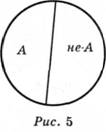 6. Відношення протилежності (супротивності)Відношення протилежності (супротивності) існує між двома поняттями, із котрих одне заперечує друге при допомозі утвердження нових ознак, несумісних із ознаками заперечуваного поняття.Протилежні, наприклад, поняття "грубість" і "ніжність", "білий" і "чорний", "високий" і "низький", "революція" і "контрреволюція" тощо.Зміст одного супротивного поняття не тільки включає зміст другого, а й протилежний йому. Тому супротивні поняття не можуть застосовуватися до одного й того ж предмета одночасно. Не можна, наприклад, сказати, що даний предмет є і білим, і чорним, що дія звинувачуваного і навмисна, і ненавмисна водночас.Обсяги двох протилежних понять не вичерпують обсяг родового поняття, між ними може бути третє поняття. Так, між білим і чорним знаходиться зелений, червоний та інші кольори; окрім навмисної і ненавмисної дії, існує ще самовпевненість тощо.Тому, якщо предмет не входить до обсягу одного протилежного поняття, то це ще не означає, що він входить до обсягу другого. Він може відноситися до якогось іншого класу предметів даного роду. Так, якщо смерть потерпілого не є нещасним випадком, то звідси ще не випливає, що має місце вбивство. Смерть потерпілого могла бути наслідком самогубства.Протилежні поняття графічно зображуються так (див. рис. 6).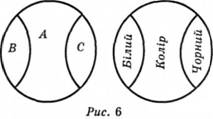 